TAJEMSTVÍ ŽENSKÝCH ARCHETYPŮ PODLE KOLA ROKUBOHYNĚ DÍVKA 
BOHYNĚ MILENKA 
BOHYNĚ MATKA  
BOHYNĚ STAŘENA „Jsem Vesna, bohyně jara, můžu ti pomoci znovu zapálit tvůj vnitřní oheň. Pro co hoříš? Jsem tvá kreativita a studnice nápadů. Můj oheň a nadšení probouzí celou přírodu znovu k životu.“Bohyně můžeme vnímat jako zosobnění proměňující se přírody, která nám připomíná naši vlastní proměnlivou cyklickou podstatu. „Bohyně“ archetypy nám ženám ukazují, jaké by to bylo, kdybychom si troufly být naplno samy sebou. A když si my ženy uvědomíme tuto sílu v sobě začnou se dít velké věci.Archetypy jsou jako zrcadlo, ve kterém uvidíme své možnosti, nejlepší verzi sebe sama, do které můžeme vyrůst. Dávají nám svobodu psát svůj vlastní příběh. Dávají nám možnost rozvinout svůj nejlepší potenciál.Do světa archetypů žen se lze vydat různými cestami – některé určitě znáte: tanec, zpěv, vizualizace, tvoření, meditace – klidné i aktivní, bioenergetické cvičení, dechové techniky, prvky jógových pozic, aromaterapie, malování.Každý specifický archetyp ženy zprostředkuje a otiskne jiný prožitek. Tělo v sobě nese vlastní moudrost a když se nám skrze ponoření podaří vypnout hlavu, začne k nám hluboká moudrost promlouvat jazykem těla, který dokáže obsáhnout, co mysl sama nedokáže. 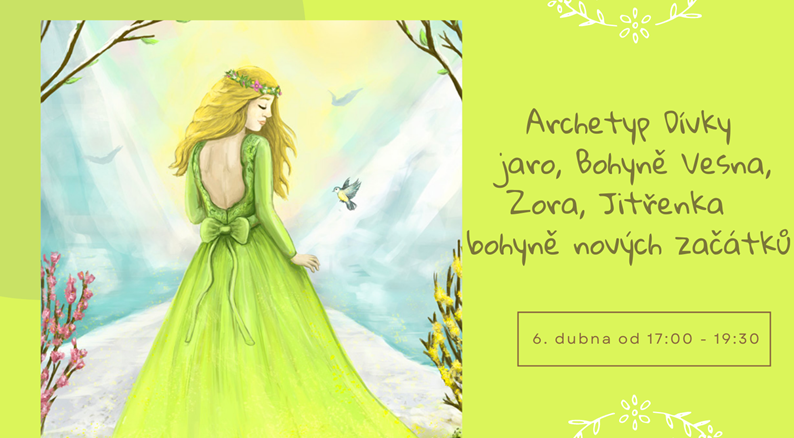 